Vertragsgrundlagen, Datenschutzerklärung sowie wichtige Hinweise und ErläuterungenBitte ausfüllen und an folgende Adresse zurücksenden oder -faxen:Angela Weil, Langgasse 1, 35768 Siegbach-Oberndorf
Tel.: 02778 6991381  Fax: 02778 6991382  E-Mail: angela.weil@ghv-darmstadt.deBitte ausfüllen und an folgende Adresse zurücksenden oder -faxen:Angela Weil, Langgasse 1, 35768 Siegbach-Oberndorf
Tel.: 02778 6991381  Fax: 02778 6991382  E-Mail: angela.weil@ghv-darmstadt.deBitte ausfüllen und an folgende Adresse zurücksenden oder -faxen:Angela Weil, Langgasse 1, 35768 Siegbach-Oberndorf
Tel.: 02778 6991381  Fax: 02778 6991382  E-Mail: angela.weil@ghv-darmstadt.de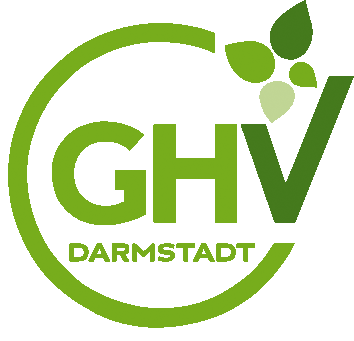 Antrag zur Jagdhunde-Veranstaltungsversicherung für Mitglieder des Jagdvereins Kreis WetzlarBei Ausfüllen von Hand: Bitte in Druckschrift! Striche und sonstige Zeichen oder Nichtbeantwortung gelten als Verneinung.Antrag zur Jagdhunde-Veranstaltungsversicherung für Mitglieder des Jagdvereins Kreis WetzlarBei Ausfüllen von Hand: Bitte in Druckschrift! Striche und sonstige Zeichen oder Nichtbeantwortung gelten als Verneinung.Antrag zur Jagdhunde-Veranstaltungsversicherung für Mitglieder des Jagdvereins Kreis WetzlarBei Ausfüllen von Hand: Bitte in Druckschrift! Striche und sonstige Zeichen oder Nichtbeantwortung gelten als Verneinung.Antrag zur Jagdhunde-Veranstaltungsversicherung für Mitglieder des Jagdvereins Kreis WetzlarBei Ausfüllen von Hand: Bitte in Druckschrift! Striche und sonstige Zeichen oder Nichtbeantwortung gelten als Verneinung.Agenturnummer: 1774VersicherungsnehmerZuname, VornameMitgliedsnummer
beim JV Kr. WetzlarStraße, Hausnummer Postleitzahl, Ort (Anrede bitte wählen!)     ,       (Anrede bitte wählen!)     ,       (Anrede bitte wählen!)     ,      Geburtsdatum:    .  .    Fam.-Stand:       (Auswahl)Nationalität:           Beruf:      Kommunikation*) Angabe ist freiwilligTelefon *):        /      	E-Mail *):       Telefon *):        /      	E-Mail *):       Telefon *):        /      	E-Mail *):       Telefon *):        /      	E-Mail *):       LastschriftmandatEs wird widerruflich ermächtigt, die Beiträge bei Fälligkeit zu Lasten des angegebenen Kontos einzuziehen. Dies gilt auch für Ersatzverträge. Gläubiger-IDDE95ZZZ00000111555IBAN: DE                         BIC:       	Bank:             , 	  .  .     	________________________________	(Ort, Datum) 	(Unterschrift Kontoinhaber, wenn abweichend)   Das Lastschriftmandat gilt nicht.  (Auswahl)Hinweis: Ich kann innerhalb von acht Wochen, beginnend mit dem Bela-stungsdatum, die Erstattung des belasteten Betrages verlangen. Es gelten dabei die mit meinem Kreditinstitut vereinbarten Bedingungen. Die Mandatsreferenz (=Versicherungs-Nr.) wird mir separat mitgeteilt.Hinweis: Ich kann innerhalb von acht Wochen, beginnend mit dem Bela-stungsdatum, die Erstattung des belasteten Betrages verlangen. Es gelten dabei die mit meinem Kreditinstitut vereinbarten Bedingungen. Die Mandatsreferenz (=Versicherungs-Nr.) wird mir separat mitgeteilt.Abweichender Kontoinhaber:LastschriftmandatEs wird widerruflich ermächtigt, die Beiträge bei Fälligkeit zu Lasten des angegebenen Kontos einzuziehen. Dies gilt auch für Ersatzverträge. Gläubiger-IDDE95ZZZ00000111555IBAN: DE                         BIC:       	Bank:             , 	  .  .     	________________________________	(Ort, Datum) 	(Unterschrift Kontoinhaber, wenn abweichend)   Das Lastschriftmandat gilt nicht.  (Auswahl)Hinweis: Ich kann innerhalb von acht Wochen, beginnend mit dem Bela-stungsdatum, die Erstattung des belasteten Betrages verlangen. Es gelten dabei die mit meinem Kreditinstitut vereinbarten Bedingungen. Die Mandatsreferenz (=Versicherungs-Nr.) wird mir separat mitgeteilt.Hinweis: Ich kann innerhalb von acht Wochen, beginnend mit dem Bela-stungsdatum, die Erstattung des belasteten Betrages verlangen. Es gelten dabei die mit meinem Kreditinstitut vereinbarten Bedingungen. Die Mandatsreferenz (=Versicherungs-Nr.) wird mir separat mitgeteilt.(Vor- und Zuname)(Straße, Hausnummer)(Postleitzahl, Ort)Versicherungsbeginn (Datum der Veranstaltung):     .  .    	(Ablaufdatum: 2 Tage nach der Veranstaltung)Veranstaltungsort (Jagdrevier):        	Anzahl teilnehmender Hunde:      Versicherungsbeginn (Datum der Veranstaltung):     .  .    	(Ablaufdatum: 2 Tage nach der Veranstaltung)Veranstaltungsort (Jagdrevier):        	Anzahl teilnehmender Hunde:      Versicherungsbeginn (Datum der Veranstaltung):     .  .    	(Ablaufdatum: 2 Tage nach der Veranstaltung)Veranstaltungsort (Jagdrevier):        	Anzahl teilnehmender Hunde:      Versicherungsbeginn (Datum der Veranstaltung):     .  .    	(Ablaufdatum: 2 Tage nach der Veranstaltung)Veranstaltungsort (Jagdrevier):        	Anzahl teilnehmender Hunde:      Versicherungsbeginn (Datum der Veranstaltung):     .  .    	(Ablaufdatum: 2 Tage nach der Veranstaltung)Veranstaltungsort (Jagdrevier):        	Anzahl teilnehmender Hunde:      Deckungsumfang der Jagdhunde-Veranstaltungsversicherung:Deckungsumfang der Jagdhunde-Veranstaltungsversicherung:Deckungsumfang der Jagdhunde-Veranstaltungsversicherung:Deckungsumfang der Jagdhunde-Veranstaltungsversicherung:Deckungsumfang der Jagdhunde-Veranstaltungsversicherung:Der Versicherungsschutz erstreckt sich auf die Jagdveranstaltung des Versicherungsnehmers am vereinbarten Tag innerhalb des benannten Jagdreviers. Der Versicherungsschutz umfasst ausschließlich Schadenereignisse in Deutschland, soweit nichts anderes schriftlich vereinbart ist. Versichert sind der Wert der Hunde und entstehende Tierarztkosten bis zu den genannten Höchstentschädigungsgrenzen. Nicht versichert sind Schäden lge von Krankheiten und Vergiftungen. Die Versicherung bezieht sich aufden Verlust eines Hundes, der während der Jagdveranstaltung einen tödlichen Unfall erleidet bzw. der aufgrund eines Unfalls während der Jagdveranstaltung notgetötet werden muss,den Ersatz von Tierarztkosten für den Hund, die aufgrund eines Jagdunfalls entstehen,das Abhandenkommen des Hundes, sofern der Hundehalter bei Eintritt des Versicherungsfalles bereits drei Monate im Besitz des Hundes war.Der Versicherungsschutz erstreckt sich auf die Jagdveranstaltung des Versicherungsnehmers am vereinbarten Tag innerhalb des benannten Jagdreviers. Der Versicherungsschutz umfasst ausschließlich Schadenereignisse in Deutschland, soweit nichts anderes schriftlich vereinbart ist. Versichert sind der Wert der Hunde und entstehende Tierarztkosten bis zu den genannten Höchstentschädigungsgrenzen. Nicht versichert sind Schäden lge von Krankheiten und Vergiftungen. Die Versicherung bezieht sich aufden Verlust eines Hundes, der während der Jagdveranstaltung einen tödlichen Unfall erleidet bzw. der aufgrund eines Unfalls während der Jagdveranstaltung notgetötet werden muss,den Ersatz von Tierarztkosten für den Hund, die aufgrund eines Jagdunfalls entstehen,das Abhandenkommen des Hundes, sofern der Hundehalter bei Eintritt des Versicherungsfalles bereits drei Monate im Besitz des Hundes war.Der Versicherungsschutz erstreckt sich auf die Jagdveranstaltung des Versicherungsnehmers am vereinbarten Tag innerhalb des benannten Jagdreviers. Der Versicherungsschutz umfasst ausschließlich Schadenereignisse in Deutschland, soweit nichts anderes schriftlich vereinbart ist. Versichert sind der Wert der Hunde und entstehende Tierarztkosten bis zu den genannten Höchstentschädigungsgrenzen. Nicht versichert sind Schäden lge von Krankheiten und Vergiftungen. Die Versicherung bezieht sich aufden Verlust eines Hundes, der während der Jagdveranstaltung einen tödlichen Unfall erleidet bzw. der aufgrund eines Unfalls während der Jagdveranstaltung notgetötet werden muss,den Ersatz von Tierarztkosten für den Hund, die aufgrund eines Jagdunfalls entstehen,das Abhandenkommen des Hundes, sofern der Hundehalter bei Eintritt des Versicherungsfalles bereits drei Monate im Besitz des Hundes war.Der Versicherungsschutz erstreckt sich auf die Jagdveranstaltung des Versicherungsnehmers am vereinbarten Tag innerhalb des benannten Jagdreviers. Der Versicherungsschutz umfasst ausschließlich Schadenereignisse in Deutschland, soweit nichts anderes schriftlich vereinbart ist. Versichert sind der Wert der Hunde und entstehende Tierarztkosten bis zu den genannten Höchstentschädigungsgrenzen. Nicht versichert sind Schäden lge von Krankheiten und Vergiftungen. Die Versicherung bezieht sich aufden Verlust eines Hundes, der während der Jagdveranstaltung einen tödlichen Unfall erleidet bzw. der aufgrund eines Unfalls während der Jagdveranstaltung notgetötet werden muss,den Ersatz von Tierarztkosten für den Hund, die aufgrund eines Jagdunfalls entstehen,das Abhandenkommen des Hundes, sofern der Hundehalter bei Eintritt des Versicherungsfalles bereits drei Monate im Besitz des Hundes war.Der Versicherungsschutz erstreckt sich auf die Jagdveranstaltung des Versicherungsnehmers am vereinbarten Tag innerhalb des benannten Jagdreviers. Der Versicherungsschutz umfasst ausschließlich Schadenereignisse in Deutschland, soweit nichts anderes schriftlich vereinbart ist. Versichert sind der Wert der Hunde und entstehende Tierarztkosten bis zu den genannten Höchstentschädigungsgrenzen. Nicht versichert sind Schäden lge von Krankheiten und Vergiftungen. Die Versicherung bezieht sich aufden Verlust eines Hundes, der während der Jagdveranstaltung einen tödlichen Unfall erleidet bzw. der aufgrund eines Unfalls während der Jagdveranstaltung notgetötet werden muss,den Ersatz von Tierarztkosten für den Hund, die aufgrund eines Jagdunfalls entstehen,das Abhandenkommen des Hundes, sofern der Hundehalter bei Eintritt des Versicherungsfalles bereits drei Monate im Besitz des Hundes war.VersicherungsbeitragDer Brutto-Beitrag beträgt 6,43 € pro Jagdhund, mindestens jedoch 171,36 € pro Jagdveranstaltung (inklusive 19 % Versicherungsteuer).VersicherungsbeitragDer Brutto-Beitrag beträgt 6,43 € pro Jagdhund, mindestens jedoch 171,36 € pro Jagdveranstaltung (inklusive 19 % Versicherungsteuer).VersicherungsbeitragDer Brutto-Beitrag beträgt 6,43 € pro Jagdhund, mindestens jedoch 171,36 € pro Jagdveranstaltung (inklusive 19 % Versicherungsteuer).VersicherungsbeitragDer Brutto-Beitrag beträgt 6,43 € pro Jagdhund, mindestens jedoch 171,36 € pro Jagdveranstaltung (inklusive 19 % Versicherungsteuer).VersicherungsbeitragDer Brutto-Beitrag beträgt 6,43 € pro Jagdhund, mindestens jedoch 171,36 € pro Jagdveranstaltung (inklusive 19 % Versicherungsteuer).TierlebensversicherungTierlebensversicherungTierlebensversicherungTierlebensversicherungVertragsgrundlagen Für den Vertrag gelten außer den gesetzlichen Bestimmungen und der Satzung folgende Bedingungen: TierlebensversicherungAllgemeine Versicherungsbedingungen für die Tierlebensversicherung (AVB/TL) – für alle Tiere außer Einhufer, Weide- und Schlachttiere, Allgemeine Versicherungsbedingungen für die Schlachttierversicherung (AVB/Schl) – für Schlachttiere, Zusatzbedingungen / Besondere Bedingungen, soweit gegeben bzw. vereinbart. Für den Vertrag gelten außer den gesetzlichen Bestimmungen und der Satzung folgende Bedingungen: TierlebensversicherungAllgemeine Versicherungsbedingungen für die Tierlebensversicherung (AVB/TL) – für alle Tiere außer Einhufer, Weide- und Schlachttiere, Allgemeine Versicherungsbedingungen für die Schlachttierversicherung (AVB/Schl) – für Schlachttiere, Zusatzbedingungen / Besondere Bedingungen, soweit gegeben bzw. vereinbart. Für den Vertrag gelten außer den gesetzlichen Bestimmungen und der Satzung folgende Bedingungen: TierlebensversicherungAllgemeine Versicherungsbedingungen für die Tierlebensversicherung (AVB/TL) – für alle Tiere außer Einhufer, Weide- und Schlachttiere, Allgemeine Versicherungsbedingungen für die Schlachttierversicherung (AVB/Schl) – für Schlachttiere, Zusatzbedingungen / Besondere Bedingungen, soweit gegeben bzw. vereinbart. EntschädigungstabelleEntschädigungstabelleEntschädigungstabelleEntschädigungstabelleSämtliche Versicherungen Sämtliche Versicherungen Sämtliche Versicherungen Sämtliche Versicherungen Status des Formulars /Aushändigung der Bedingungen Maßgebliches Recht Widerrufsbelehrung nach 
§ 8 Abs. 2 Nr. 2 VVGKontaktadresseNebenabreden VersicherungsteuerDatenschutzerklärungVersicherungsombudsmannIst kein Zweck angekreuzt, wird dieses Formular als Angebotsanfrage behandelt. Auch bei der Angebotsanfrage wird der Interessent vereinfachungshalber als Versicherungsnehmer, soweit sinngemäß zutreffend, bezeichnet. Ihnen werden rechtzeitig vor Abgabe Ihrer Vertragserklärung die Vertragsbestimmungen einschließlich der Allgemeinen Versicherungsbedingungen sowie die gesetzlich vorgeschriebenen Informationen in Textform mitgeteilt.Maßgeblich ist deutsches Recht.WiderrufsrechtSie können Ihre Vertragserklärung innerhalb von 14 Tagen ohne Angabe von Gründen in Textform (z. B. Brief, Fax, E-Mail) widerrufen. Die Frist beginnt, nachdem Sie den Versicherungsschein, die Vertragsbestimmungen einschließlich der Allgemeinen Versicherungsbedingungen, die weiteren Informationen nach § 7 Abs. 1 und 2 des Versicherungsvertragsgesetzes in Verbindung mit §§ 1 bis 4 der VVG-Informationspflichtenverordnung und diese Belehrung jeweils in Textform erhalten haben. Zur Wahrung der Widerrufspflicht genügt die rechtzeitige Absendung des Widerrufs. Der Widerruf ist zu richten anGHV DARMSTADT - Bereich , Erdkauter Weg 11, 35394 GießenAlternativ kann er per Fax an die Faxnummer 0641 96618805 oder per E-Mail an die E-Mail-Adresse tierversicherung@ghv-darmstadt.de gerichtet werden.WiderrufsfolgenIm Falle eines wirksamen Widerrufs endet der Versicherungsschutz, und wir erstatten Ihnen den auf die Zeit nach Zugang des Widerrufs entfallenden Teil des Beitrags, wenn Sie zugestimmt haben, dass der Versicherungsschutz vor Ende der Widerrufsfrist beginnt. Den Teil des Beitrags, der auf die Zeit bis zum Zugang des Widerrufs entfällt, dürfen wir in diesem Fall einbehalten; dabei handelt es sich um einen Betrag, der anhand folgender Formel errechnet werden kann: Anzahl der Tage, an denen Versicherungsschutz bestand x 1/360 des mitgeteilten Jahresbeitrags. Die Erstattung zurückzuzahlender Beträge erfolgt unverzüglich, spätestens 30 Tage nach Zugang des Widerrufs. Beginnt der Versicherungsschutz nicht vor Ende der Widerrufsfrist, hat der wirksame Widerruf zur Folge, dass empfangene Leistungen zurückzugewähren und gezogene Nutzungen (z. B. Zinsen) herauszugeben sind. Haben Sie Ihr Widerrufsrecht nach § 8 des Versicherungsvertragsgesetzes wirksam ausgeübt, sind Sie auch an einen mit dem Versicherungsvertrag zusammenhängenden Vertrag nicht mehr gebunden. Ein zusammenhängender Vertrag liegt vor, wenn er einen Bezug zu dem widerrufenen Vertrag aufweist und eine Dienstleistung des Versicherers oder eines Dritten auf der Grundlage einer Vereinbarung zwischen dem Dritten und dem Versicherer betrifft. Eine Vertragsstrafe darf weder vereinbart noch verlangt werden. Besondere HinweiseIhr Widerrufsrecht erlischt, wenn der Vertrag auf Ihren ausdrücklichen Wunsch sowohl von Ihnen als auch von uns vollständig erfüllt ist, bevor Sie das Widerrufsrecht ausgeübt haben. Das Widerrufsrecht besteht nicht bei Verträgen mit einer Laufzeit von weniger als einem Monat.GHV DARMSTADT, Bereich , Erdkauter Weg 11, 35394 Gießen, Telefon: 0641 73692, Telefax: 0641 96618805Der Nachlass entfällt, wenn dessen Voraussetzungen nicht mehr vorliegen. Die Summe aller Nachlässe inklusive des Dauerrabatts ist auf 15 % begrenzt.Nebenabreden sind nur dann verbindlich, wenn sie durch Aufnahme in den Versicherungsschein (Nachtrag) genehmigt wurden.Die Gesamtbeiträge enthalten, soweit gegeben, die derzeit gültige gesetzliche Versicherungsteuer.Ich willige ein, dass der Versicherer im erforderlichen Umfang Daten, die sich aus der Angebotsanfrage oder dem Antrag oder der Vertragsdurchführung (Beiträge, Versicherungsfälle, Risiko-/Vertragsänderungen) ergeben, an Rückversicherer zur Beurteilung des Risikos und der Ansprüche an andere Versicherer, an den Gesamtverband der deutschen Versicherungswirtschaft e. V. zur Weitergabe dieser Daten an andere Versicherer und an Assistance-Dienstleistungs-unternehmen, die mit Schadenserviceleistungen beauftragt sind, übermittelt. Diese Einwilligung gilt auch unabhängig vom Zustandekommen des Vertrages sowie für entsprechende Prüfungen bei anderweitig beantragten Versicherungsverträgen und bei künftigen Anträgen. Ich willige ferner ein, dass der Versicherer meine allgemeinen Antrags-, Abrechnungs- und Leistungsdaten sowie die Daten aus dem Beratungsprotokoll in Datensammlungen führt und an den/die für mich zuständigen Vermittler weitergibt, soweit dies der ordnungsgemäßen Durchführung meiner Versicherungsangelegenheiten dient. Mir ist bekannt, dass ich diese Erklärung widerrufen kann. Diese Einwilligung gilt nur, wenn ich die Möglichkeit hatte, in zumutbarer Weise vom Inhalt des vom Versicherer bereitgehaltenen Merkblattes zur Datenverarbeitung Kenntnis zu nehmen. Unser Versicherungsunternehmen ist Mitglied im Verein Versicherungsombudsmann. Sie können deshalb innerhalb von acht Wochen nach Erhalt unserer Nachricht das kostenlose außergerichtliche Streitschlichtungsverfahren in Anspruch nehmen. Die Möglichkeit, den Rechtsweg zu beschreiten, bleibt hiervon unberührt.Versicherungsombudsmann e. V.  Postfach 080632  10006 Berlin  Telefon: 0800 369-6000 (Fax: -9000)  E-Mail: beschwerde@versicherungsombudsmann.deIst kein Zweck angekreuzt, wird dieses Formular als Angebotsanfrage behandelt. Auch bei der Angebotsanfrage wird der Interessent vereinfachungshalber als Versicherungsnehmer, soweit sinngemäß zutreffend, bezeichnet. Ihnen werden rechtzeitig vor Abgabe Ihrer Vertragserklärung die Vertragsbestimmungen einschließlich der Allgemeinen Versicherungsbedingungen sowie die gesetzlich vorgeschriebenen Informationen in Textform mitgeteilt.Maßgeblich ist deutsches Recht.WiderrufsrechtSie können Ihre Vertragserklärung innerhalb von 14 Tagen ohne Angabe von Gründen in Textform (z. B. Brief, Fax, E-Mail) widerrufen. Die Frist beginnt, nachdem Sie den Versicherungsschein, die Vertragsbestimmungen einschließlich der Allgemeinen Versicherungsbedingungen, die weiteren Informationen nach § 7 Abs. 1 und 2 des Versicherungsvertragsgesetzes in Verbindung mit §§ 1 bis 4 der VVG-Informationspflichtenverordnung und diese Belehrung jeweils in Textform erhalten haben. Zur Wahrung der Widerrufspflicht genügt die rechtzeitige Absendung des Widerrufs. Der Widerruf ist zu richten anGHV DARMSTADT - Bereich , Erdkauter Weg 11, 35394 GießenAlternativ kann er per Fax an die Faxnummer 0641 96618805 oder per E-Mail an die E-Mail-Adresse tierversicherung@ghv-darmstadt.de gerichtet werden.WiderrufsfolgenIm Falle eines wirksamen Widerrufs endet der Versicherungsschutz, und wir erstatten Ihnen den auf die Zeit nach Zugang des Widerrufs entfallenden Teil des Beitrags, wenn Sie zugestimmt haben, dass der Versicherungsschutz vor Ende der Widerrufsfrist beginnt. Den Teil des Beitrags, der auf die Zeit bis zum Zugang des Widerrufs entfällt, dürfen wir in diesem Fall einbehalten; dabei handelt es sich um einen Betrag, der anhand folgender Formel errechnet werden kann: Anzahl der Tage, an denen Versicherungsschutz bestand x 1/360 des mitgeteilten Jahresbeitrags. Die Erstattung zurückzuzahlender Beträge erfolgt unverzüglich, spätestens 30 Tage nach Zugang des Widerrufs. Beginnt der Versicherungsschutz nicht vor Ende der Widerrufsfrist, hat der wirksame Widerruf zur Folge, dass empfangene Leistungen zurückzugewähren und gezogene Nutzungen (z. B. Zinsen) herauszugeben sind. Haben Sie Ihr Widerrufsrecht nach § 8 des Versicherungsvertragsgesetzes wirksam ausgeübt, sind Sie auch an einen mit dem Versicherungsvertrag zusammenhängenden Vertrag nicht mehr gebunden. Ein zusammenhängender Vertrag liegt vor, wenn er einen Bezug zu dem widerrufenen Vertrag aufweist und eine Dienstleistung des Versicherers oder eines Dritten auf der Grundlage einer Vereinbarung zwischen dem Dritten und dem Versicherer betrifft. Eine Vertragsstrafe darf weder vereinbart noch verlangt werden. Besondere HinweiseIhr Widerrufsrecht erlischt, wenn der Vertrag auf Ihren ausdrücklichen Wunsch sowohl von Ihnen als auch von uns vollständig erfüllt ist, bevor Sie das Widerrufsrecht ausgeübt haben. Das Widerrufsrecht besteht nicht bei Verträgen mit einer Laufzeit von weniger als einem Monat.GHV DARMSTADT, Bereich , Erdkauter Weg 11, 35394 Gießen, Telefon: 0641 73692, Telefax: 0641 96618805Der Nachlass entfällt, wenn dessen Voraussetzungen nicht mehr vorliegen. Die Summe aller Nachlässe inklusive des Dauerrabatts ist auf 15 % begrenzt.Nebenabreden sind nur dann verbindlich, wenn sie durch Aufnahme in den Versicherungsschein (Nachtrag) genehmigt wurden.Die Gesamtbeiträge enthalten, soweit gegeben, die derzeit gültige gesetzliche Versicherungsteuer.Ich willige ein, dass der Versicherer im erforderlichen Umfang Daten, die sich aus der Angebotsanfrage oder dem Antrag oder der Vertragsdurchführung (Beiträge, Versicherungsfälle, Risiko-/Vertragsänderungen) ergeben, an Rückversicherer zur Beurteilung des Risikos und der Ansprüche an andere Versicherer, an den Gesamtverband der deutschen Versicherungswirtschaft e. V. zur Weitergabe dieser Daten an andere Versicherer und an Assistance-Dienstleistungs-unternehmen, die mit Schadenserviceleistungen beauftragt sind, übermittelt. Diese Einwilligung gilt auch unabhängig vom Zustandekommen des Vertrages sowie für entsprechende Prüfungen bei anderweitig beantragten Versicherungsverträgen und bei künftigen Anträgen. Ich willige ferner ein, dass der Versicherer meine allgemeinen Antrags-, Abrechnungs- und Leistungsdaten sowie die Daten aus dem Beratungsprotokoll in Datensammlungen führt und an den/die für mich zuständigen Vermittler weitergibt, soweit dies der ordnungsgemäßen Durchführung meiner Versicherungsangelegenheiten dient. Mir ist bekannt, dass ich diese Erklärung widerrufen kann. Diese Einwilligung gilt nur, wenn ich die Möglichkeit hatte, in zumutbarer Weise vom Inhalt des vom Versicherer bereitgehaltenen Merkblattes zur Datenverarbeitung Kenntnis zu nehmen. Unser Versicherungsunternehmen ist Mitglied im Verein Versicherungsombudsmann. Sie können deshalb innerhalb von acht Wochen nach Erhalt unserer Nachricht das kostenlose außergerichtliche Streitschlichtungsverfahren in Anspruch nehmen. Die Möglichkeit, den Rechtsweg zu beschreiten, bleibt hiervon unberührt.Versicherungsombudsmann e. V.  Postfach 080632  10006 Berlin  Telefon: 0800 369-6000 (Fax: -9000)  E-Mail: beschwerde@versicherungsombudsmann.deIst kein Zweck angekreuzt, wird dieses Formular als Angebotsanfrage behandelt. Auch bei der Angebotsanfrage wird der Interessent vereinfachungshalber als Versicherungsnehmer, soweit sinngemäß zutreffend, bezeichnet. Ihnen werden rechtzeitig vor Abgabe Ihrer Vertragserklärung die Vertragsbestimmungen einschließlich der Allgemeinen Versicherungsbedingungen sowie die gesetzlich vorgeschriebenen Informationen in Textform mitgeteilt.Maßgeblich ist deutsches Recht.WiderrufsrechtSie können Ihre Vertragserklärung innerhalb von 14 Tagen ohne Angabe von Gründen in Textform (z. B. Brief, Fax, E-Mail) widerrufen. Die Frist beginnt, nachdem Sie den Versicherungsschein, die Vertragsbestimmungen einschließlich der Allgemeinen Versicherungsbedingungen, die weiteren Informationen nach § 7 Abs. 1 und 2 des Versicherungsvertragsgesetzes in Verbindung mit §§ 1 bis 4 der VVG-Informationspflichtenverordnung und diese Belehrung jeweils in Textform erhalten haben. Zur Wahrung der Widerrufspflicht genügt die rechtzeitige Absendung des Widerrufs. Der Widerruf ist zu richten anGHV DARMSTADT - Bereich , Erdkauter Weg 11, 35394 GießenAlternativ kann er per Fax an die Faxnummer 0641 96618805 oder per E-Mail an die E-Mail-Adresse tierversicherung@ghv-darmstadt.de gerichtet werden.WiderrufsfolgenIm Falle eines wirksamen Widerrufs endet der Versicherungsschutz, und wir erstatten Ihnen den auf die Zeit nach Zugang des Widerrufs entfallenden Teil des Beitrags, wenn Sie zugestimmt haben, dass der Versicherungsschutz vor Ende der Widerrufsfrist beginnt. Den Teil des Beitrags, der auf die Zeit bis zum Zugang des Widerrufs entfällt, dürfen wir in diesem Fall einbehalten; dabei handelt es sich um einen Betrag, der anhand folgender Formel errechnet werden kann: Anzahl der Tage, an denen Versicherungsschutz bestand x 1/360 des mitgeteilten Jahresbeitrags. Die Erstattung zurückzuzahlender Beträge erfolgt unverzüglich, spätestens 30 Tage nach Zugang des Widerrufs. Beginnt der Versicherungsschutz nicht vor Ende der Widerrufsfrist, hat der wirksame Widerruf zur Folge, dass empfangene Leistungen zurückzugewähren und gezogene Nutzungen (z. B. Zinsen) herauszugeben sind. Haben Sie Ihr Widerrufsrecht nach § 8 des Versicherungsvertragsgesetzes wirksam ausgeübt, sind Sie auch an einen mit dem Versicherungsvertrag zusammenhängenden Vertrag nicht mehr gebunden. Ein zusammenhängender Vertrag liegt vor, wenn er einen Bezug zu dem widerrufenen Vertrag aufweist und eine Dienstleistung des Versicherers oder eines Dritten auf der Grundlage einer Vereinbarung zwischen dem Dritten und dem Versicherer betrifft. Eine Vertragsstrafe darf weder vereinbart noch verlangt werden. Besondere HinweiseIhr Widerrufsrecht erlischt, wenn der Vertrag auf Ihren ausdrücklichen Wunsch sowohl von Ihnen als auch von uns vollständig erfüllt ist, bevor Sie das Widerrufsrecht ausgeübt haben. Das Widerrufsrecht besteht nicht bei Verträgen mit einer Laufzeit von weniger als einem Monat.GHV DARMSTADT, Bereich , Erdkauter Weg 11, 35394 Gießen, Telefon: 0641 73692, Telefax: 0641 96618805Der Nachlass entfällt, wenn dessen Voraussetzungen nicht mehr vorliegen. Die Summe aller Nachlässe inklusive des Dauerrabatts ist auf 15 % begrenzt.Nebenabreden sind nur dann verbindlich, wenn sie durch Aufnahme in den Versicherungsschein (Nachtrag) genehmigt wurden.Die Gesamtbeiträge enthalten, soweit gegeben, die derzeit gültige gesetzliche Versicherungsteuer.Ich willige ein, dass der Versicherer im erforderlichen Umfang Daten, die sich aus der Angebotsanfrage oder dem Antrag oder der Vertragsdurchführung (Beiträge, Versicherungsfälle, Risiko-/Vertragsänderungen) ergeben, an Rückversicherer zur Beurteilung des Risikos und der Ansprüche an andere Versicherer, an den Gesamtverband der deutschen Versicherungswirtschaft e. V. zur Weitergabe dieser Daten an andere Versicherer und an Assistance-Dienstleistungs-unternehmen, die mit Schadenserviceleistungen beauftragt sind, übermittelt. Diese Einwilligung gilt auch unabhängig vom Zustandekommen des Vertrages sowie für entsprechende Prüfungen bei anderweitig beantragten Versicherungsverträgen und bei künftigen Anträgen. Ich willige ferner ein, dass der Versicherer meine allgemeinen Antrags-, Abrechnungs- und Leistungsdaten sowie die Daten aus dem Beratungsprotokoll in Datensammlungen führt und an den/die für mich zuständigen Vermittler weitergibt, soweit dies der ordnungsgemäßen Durchführung meiner Versicherungsangelegenheiten dient. Mir ist bekannt, dass ich diese Erklärung widerrufen kann. Diese Einwilligung gilt nur, wenn ich die Möglichkeit hatte, in zumutbarer Weise vom Inhalt des vom Versicherer bereitgehaltenen Merkblattes zur Datenverarbeitung Kenntnis zu nehmen. Unser Versicherungsunternehmen ist Mitglied im Verein Versicherungsombudsmann. Sie können deshalb innerhalb von acht Wochen nach Erhalt unserer Nachricht das kostenlose außergerichtliche Streitschlichtungsverfahren in Anspruch nehmen. Die Möglichkeit, den Rechtsweg zu beschreiten, bleibt hiervon unberührt.Versicherungsombudsmann e. V.  Postfach 080632  10006 Berlin  Telefon: 0800 369-6000 (Fax: -9000)  E-Mail: beschwerde@versicherungsombudsmann.deRisikoträgerRisikoträgerRisikoträgerRisikoträgerFirma, Anschrift und Sitz Verwaltungsrat Vorstand Gläubiger-IdentifikationsnummerBankverbindungGHV DARMSTADT    Bartningstr. 59    64289 DarmstadtFriedhelm Schneider (Vorsitzender)Wilhelm Kins (Vorsitzender)Hans-Gerd CoenenStefan DrizhalAnsgar RitterDE95ZZZ00000111555Volksbank Kassel GöttingenIBAN: DE40 5209 0000 0000 4045 00   GENODE51KS1InternetUSt-ID-Nr.VersSt-Nr.Zuständige Aufsichtsbehörde www.ghv-darmstadt.deDE114107069807/V90807010692Hessisches Ministerium für Wirtschaft, Energie Verkehr und LandesentwicklungReferat III6Postfach 3129    65021 Wiesbaden